SpinnerObjective Create a balanced spinner Must be of your own designMust encompass a theme must use at least one bearing (maximum of 4)Must have counter weightsMust fit in a 3” by 3” square.  smaller size for smaller handsPrototypespinner 1 should be a test spinner (prototype)Spinner 2 will be your final working modelGrade will be determined byDesign themebalancefunctionalityoverall quality and appearance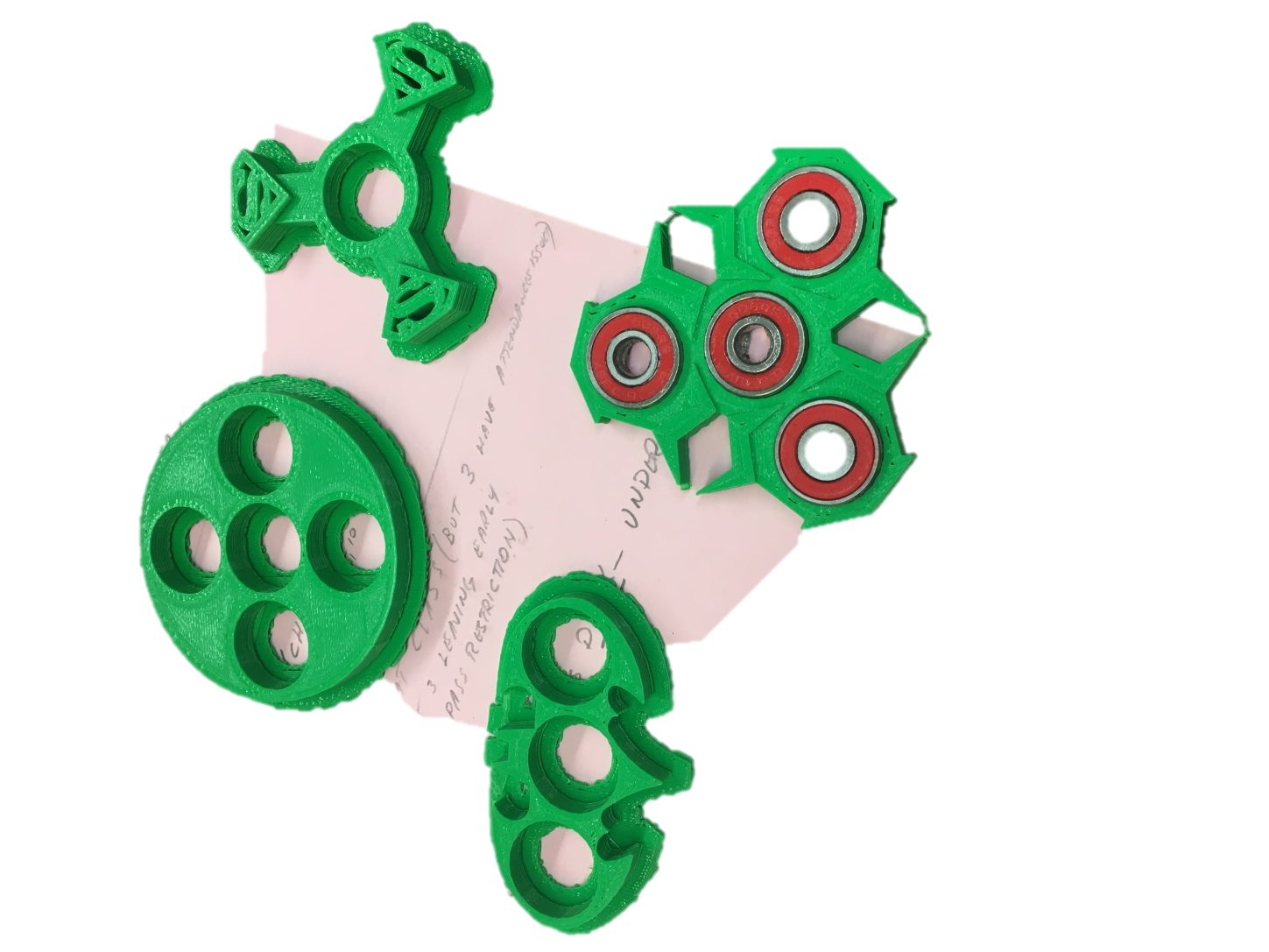 